OPISZDJĘCIE POGLĄDOWEILOŚĆSzczelna butelka próżniowa o pojemności 500 ml.Wykonana ze stali nierdzewnej. Próżnia pomiędzy dwiema ściankami zapewnia bardzo dobre właściwości termoizolacyjne. Wewnętrzna ścianka wykonana ze stali o podwyższonej jakości 18/8. Pokrywka wykonana z drewna bambusowego, wyposażona w metalowy uchwyt. Butelka nadaje się do zimnych jak i gorących napojów. Utrzymuje temperaturę powyżej 40°C przez 15 godzin.Pakowanie:  pojedynczy karton bez nadrukuZnakowanie: grawer jednostronny/logotyp Bydgoszczy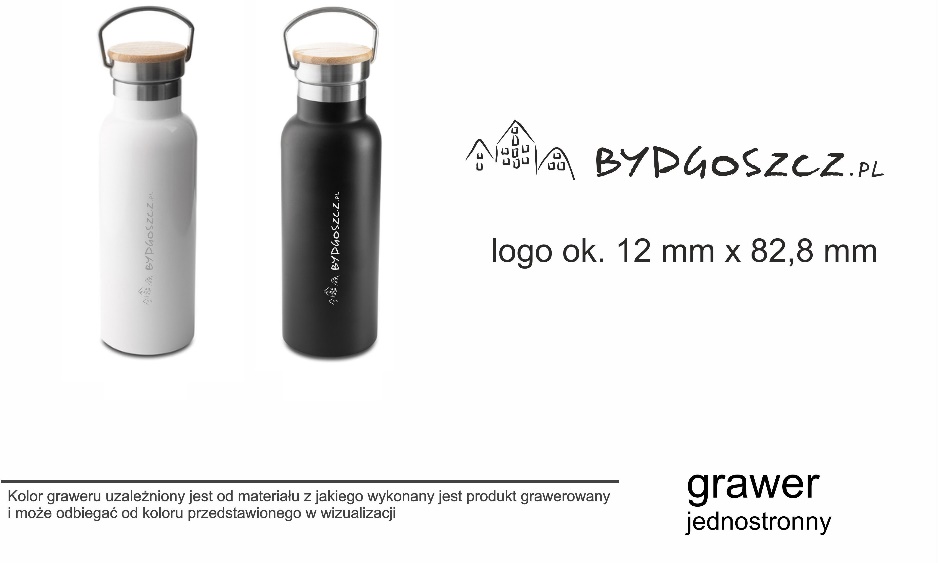  200 sztuk100 szt. w kolorze białym i 100 szt. w kolorze czarnym